S8 Fig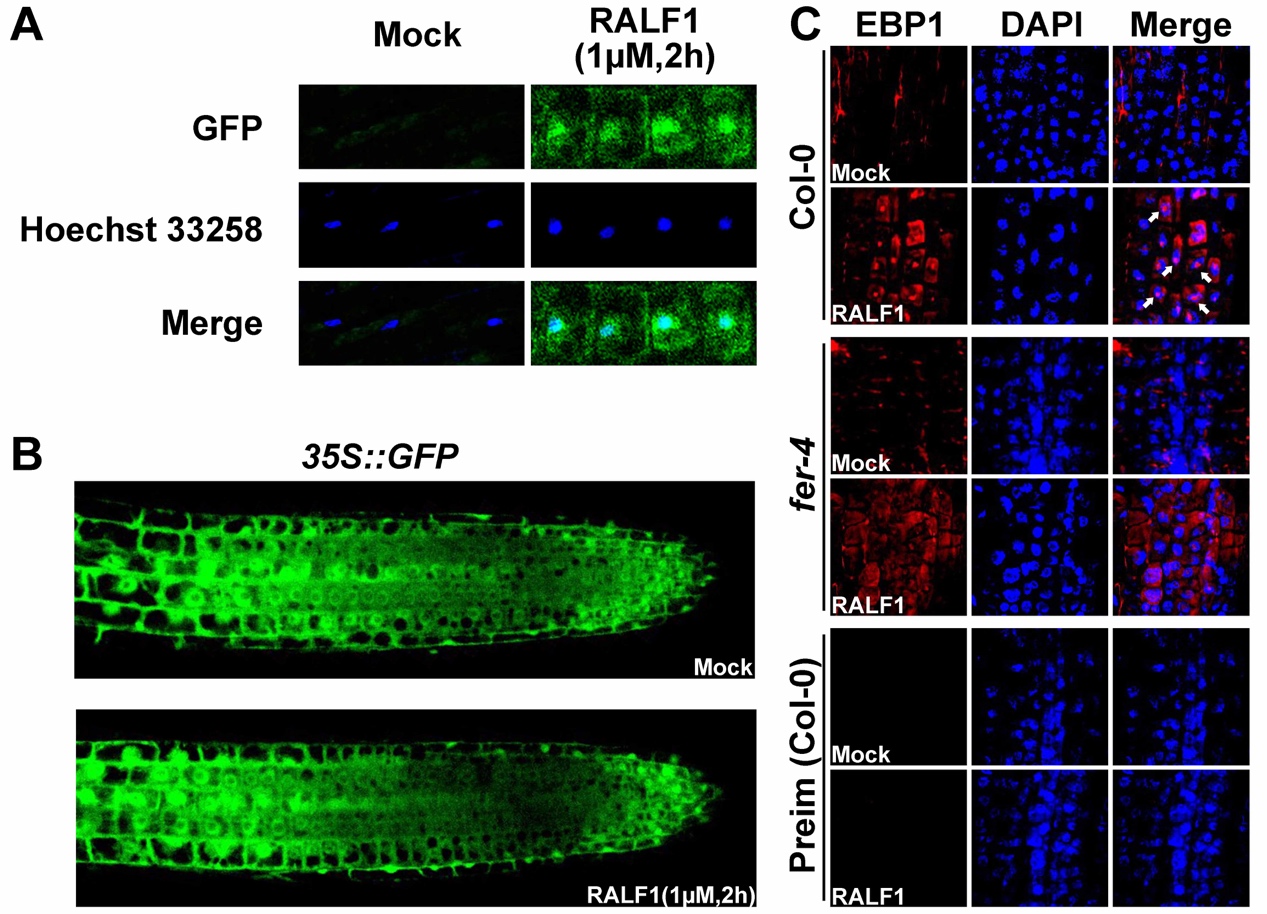 